赖洁布（伊历七月份）的斋戒الصوم في شهر رجب[باللغة الصينية ]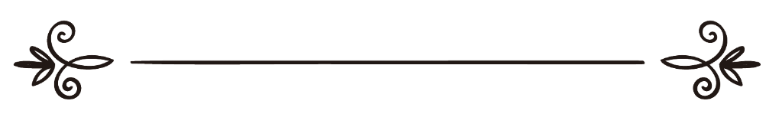 来源：伊斯兰问答网站مصدر : موقع الإسلام سؤال وجواب编审: 伊斯兰之家中文小组مراجعة: فريق اللغة الصينية بموقع دار الإسلام赖洁布（伊历七月份）的斋戒问：赖洁布（伊历七月份）的斋戒具有特殊的尊贵的性吗？答：一切赞颂全归真主！首先，赖洁布（伊历七月份）是真主在古兰经中提到的禁月之一，他说：【月数确是十二个月，真主创造天地之日，已记录在天经中。其中有四个禁月，这确是正教。故你们在此期间不要自欺。】《忏悔章》（第36节)禁月指的是；赖洁布（伊历七月份）、朱勒盖阿代（伊历十一月份）、朱勒哈吉（伊历十二月）、穆罕勒姆（伊历一月份）。据《布哈里圣训集》（4662）和《穆斯林圣训集》（1679）中传述的圣训：艾布白克尔（愿真主喜悦他）传述：先知（祈求真主祝福他，并使他平安）说：“一年十二个月，四个属于禁月，其中三个连着的月份是朱勒盖阿代（伊历十一月份）、朱勒哈吉（伊历十二月）、穆罕勒姆（伊历一月份），以及究玛塔（伊历六月份）和舍阿巴乃（伊历八月份）之间的赖洁布（伊历七月份）。”把这几个月称为禁月的原因有二：1-禁止在此月期间厮杀，除非是敌人挑衅开战。2-在这几个月份里违犯真主的禁忌比在其它月份里触犯禁忌要严重得多。为此，真主禁止我们在这几个月里干罪，他说：【故你们在此期间不要自欺。】《忏悔章》（第36节），尽管在任何时候都禁止干罪，但在这几个月里干罪，后果将更加严重。赛尔迪（愿真主慈悯他）在他的《古兰经注解》（373页）中说：“【故你们在此期间不要自欺。】这个代词有可能指的是12个月。清高的主确已说明他已把这12个月指定为人类月份的数量，凭借对主的顺服而昌盛，人应该为此感谢真主的恩赐，在这些月里造福人类，所以你们要谨慎，不要在这些禁月里自欺。也有可能指的是四个禁月，尽管任何时候都禁止欺压，但特别指出在这四个禁月期间禁止欺压，为了加强其禁止性，“欺压”在此比在其它时候更加严重。第二：至于赖洁布的斋戒，没有任何传述它有什么特殊的贵重性，也没有任何圣训说明在这个月中封哪天的斋有特殊的贵重性。某些人刻意封几天斋，认为它具有特殊的贵重性，是没有任何教法依据的。除了先知（祈求真主祝福他，并使他平安）鼓励在禁月多封斋的圣训中提到：“赖洁布是禁月之一，因此先知（祈求真主祝福他，并使他平安）说：‘你们在禁月封一些日子的斋。’《艾布·达伍德圣训集》（2428）艾日巴尼在《艾布·达伍德圣训集》中核实了这段圣训的传述系统是羸弱的。假设这段圣训是正确的，也仅仅可以证明是鼓励在禁月里封斋，如果谁因为这个原因在赖洁布封斋，同样也在其他禁月封斋的话，是无妨大碍的，如果刻意封赖洁布的斋则是不对的。伊斯兰学者伊本·台伊米（愿真主慈悯他）在《教法案例解答全集》（25/290）中说：“有关赖洁布月斋戒贵重的圣训都是羸弱的，都是杜撰的，学者们都不引证这些圣训，这些有关赖洁布月斋戒贵重的圣训不仅仅都是羸弱的传述系统，而且大部分都是杜撰的，虚构的圣训…”在《穆斯乃代》和其它圣训集中也只收集着使者（祈求真主祝福他，并使他平安）鼓励封禁月的斋戒的圣训。禁月指的是赖洁布（伊历七月份）、朱勒盖阿代（伊历十一月份）、朱勒哈吉（伊历十二月）、穆罕勒姆（伊历一月份）这几个月。这段圣训是针对这四个月的特殊性，而并不是仅仅特指赖洁布的。伊本·盖伊姆（愿真主慈悯他）说：“所有特指有关赖洁布的斋戒及某些夜晚的夜间拜贵重的圣训都是假的、虚构的。摘自《高耸的灯塔》（第96节）哈菲兹伊本·哈吉勒在《奇迹的阐述》（第11页）中说：“没有任何传述说明赖洁布月份有什么贵重，这个月的斋戒有何贵重。这个月没有什么特殊的斋戒，也没有任何正确的圣训说明这个月的夜间拜有什么特殊性。”学者赛义德·沙比莱（愿真主慈悯他）在《圣训教法》（1/383)中说：“赖洁布月份的斋戒不比其它月份的斋戒贵重，它仅属于禁月，也没有任何正确的圣训说明赖洁布月的斋戒有什么特殊性。所有有关赖洁布月份斋戒贵重的圣训都是假的，都无法引证。”有人关于赖洁布27号的斋戒及这晚的夜间拜询问学者伊本·欧塞敏（愿真主慈悯他），学者说：“刻意封赖洁布27号的斋戒，礼这晚的夜间拜是异端，所有的异端都是迷误。”摘自伊本·欧塞敏的《教法案例解答全集》（20/440）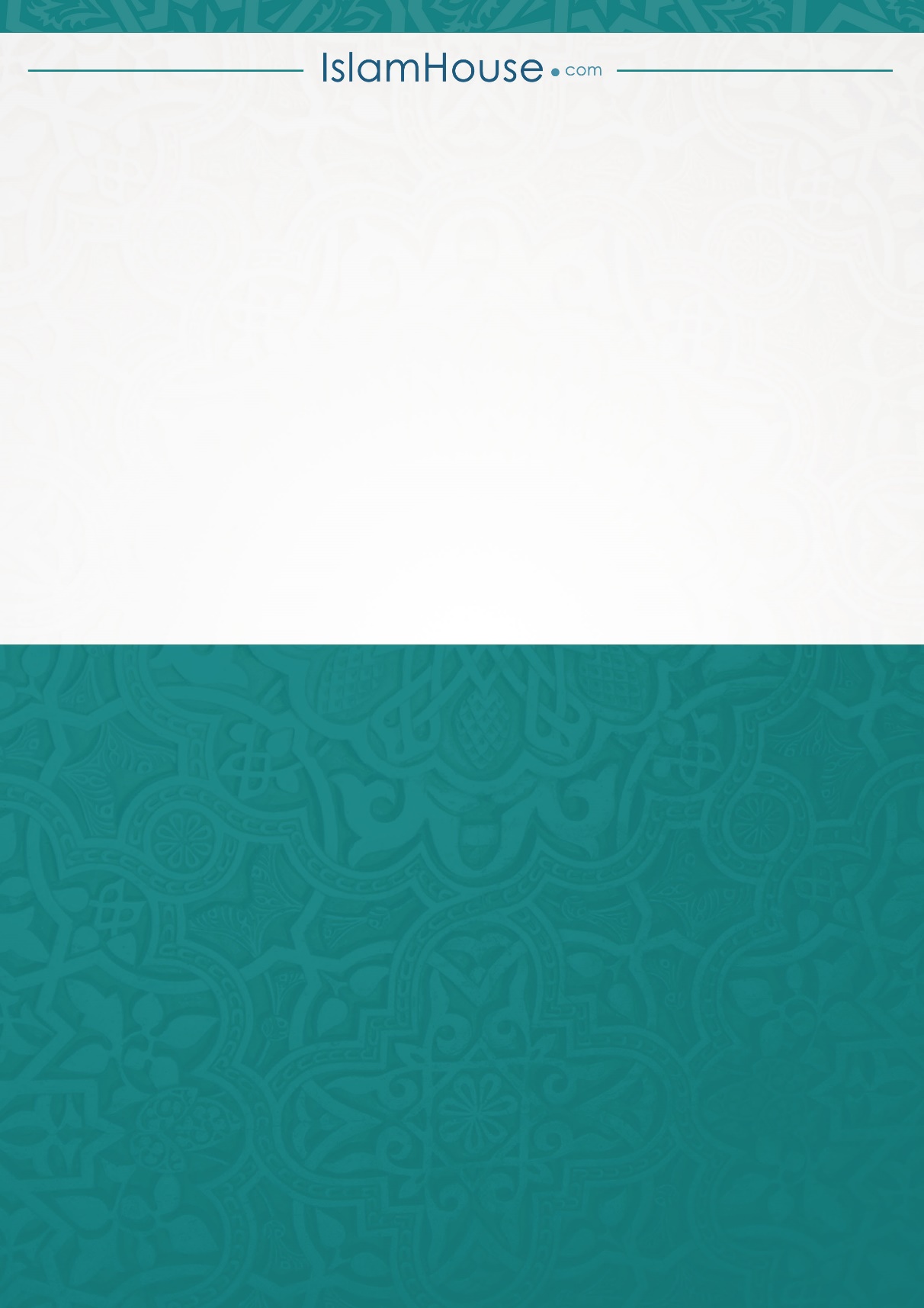 